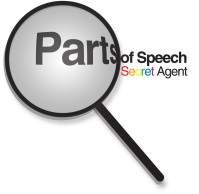 Go Back DefinitionsLevel IParts of Speech	It is essential to memorize the major definitions in grammar. Go Back is a memorization game; the teacher asks students definitions, and when someone misses one, you have to go back to the beginning! For purposes of consistency when playing GoBack, you can use these definitions for some of the major terms in the parts of speech.	Grammar: a way of thinking about languageFour levels of traditional grammar: parts of speech, parts of sentence, phrases, clausesParts of speech: the eight kinds of words in EnglishNoun: the name of a person, place, or thingPronoun: a word that takes the place of a nounSubject pronouns: pronouns used for subjects of verbs and subject complementsList the subject pronouns: I, you, he, she, it, we, theyObject pronouns: pronouns used as a direct or indirect objects, and objects of prepositionsList the object pronouns: me, you, him, her, it, us, themAdjective: a word that modifies a noun or pronoun  NOTE:  Article: the three adjectives, a, an, and theVerb: a word that shows action, being, or links a subject to its subject complement Adverb: modifies verbs, adjectives, and other adverbsConjunction: a word that joins two words or two groups of wordsList all the coordinating conjunctions: and, but, or, nor, for, so, yet (FANBOYS)List a few subordinating conjunctions: if, as, since, when, becauseThe correlative conjunctions: either or, neither nor, not only but alsoPreposition: shows the relationship between its object and another word in the sentenceInterjection: shows emotion but has no grammatical function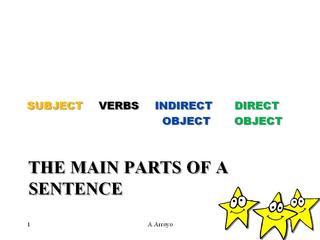 Go Back DefinitionsLevel IIParts of SentenceFor purposes of consistency when playing Go Back, you can use these definitions for some of the major terms in the parts of sentence. Be sure to review the Go Back definitions from the Parts of Speech, because the game will be cumulative. Sentence: a group of words that has a subject and its predicate, and makes a complete thoughtFragment: an incomplete thoughtSubject: the noun or subject pronoun that the sentence is aboutPredicate: the simple predicate is the verb—it is either action or linking (AVP or LVP)Direct object: the noun or object pronoun that receives the action of the action verbIndirect object: the noun or object pronoun between the action verb and the direct object, that is indirectly affected by the action Subject complement: the noun, subject pronoun, or adjective, that is linked to the subject by a 			linking verb, and tells more about the subject*When you have a LVP, look for a subject complement*When you have an AVP, look for a direct object and then an indirect object